Busy Bees (Marshalswick) Ltd                                       Email info@busybeesmarshalswick.com Application Form Name of Child:  .............................................................................................................................Date of Birth:  ................................................................................................................................Childs NHS Number  ……………………………………………………………………………Parent/Guardian name:  ..............................................................................................................Address:  ........................................................................................................................................Telephone Number:  .....................................................................................................................Email address:  ..............................................................................................................................School likely to attend:  ................................................................................................................Any other information:  ...............................................................................................................Morning sessions required:      3             4              5      (Please indicate preferences and flexibility)Other sessions required (please tick as an indication of interest)MondayTuesdayWednesdayThursdayFridayMondayTuesdayWednesdayThursdayFridayEarly clubLunch clubAfternoon session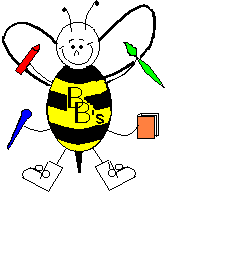 